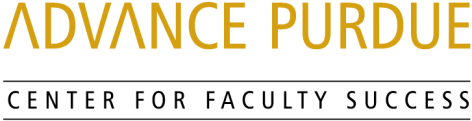 Faculty Advancement, Success and Tenure (FAST)AgendaNovember 15, 20169:00 			Welcome, Introductions, and Orientation to FAST9:00 – 9:50		Mentoring and Managing Graduate StudentsLinda Mason, Associate Dean Graduate School and Professor, Entomology, College of AgricultureJames McCann, Graduate Placement Director and Professor, Political Science, College of Liberal Arts9:50 – 10:00		Questions and Answers10:00 – 10:10 		Small Group Discussion10:10 – 10:15		Wrap- UpUpcoming EventsJanuary 24, 2017	Grant Writing		STEW 278Sally Bond, Assistant Director, Research Development Services, Proposal Coordination, Office of the Executive Vice President for Research and PartnershipsShelley MacDermid Wadsworth, Professor, Human Development and Family Studies, College of Health and Human Sciences and Director, Military Family Research Institute and Purdue’s Center for Families http://www.purdue.edu/discoverypark/advance/cfs/FAST.php